1.1.5. Der freie Fall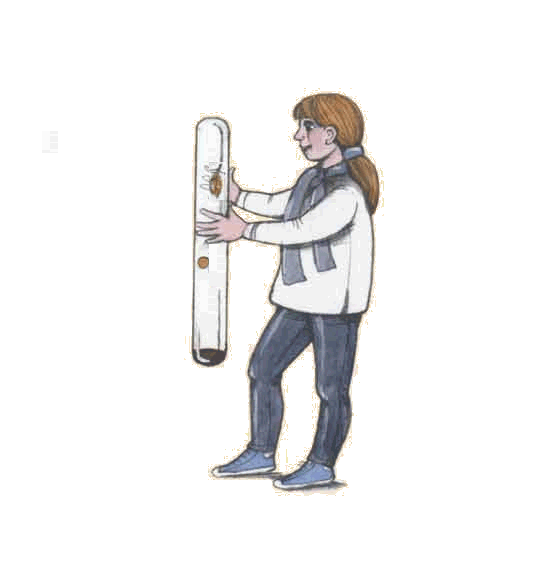 Eine Vogelfeder und eine Metallkugel fallen in einer Röhre.Beobachtung: Die Kugel fällt schneller als die Feder.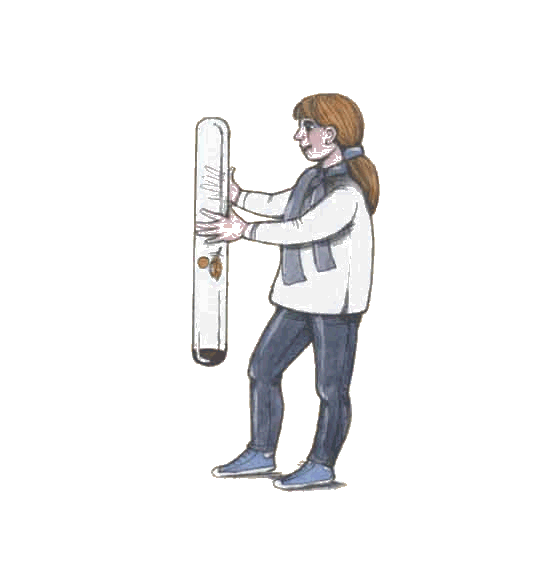 Die Röhre wird luftleer gepumpt und das Experiment wiederholt.Beobachtung: Kugel und Vogelfeder fallen gleich schnell.Schlussfolgerung: Ursache für die unterschiedliche Fallbewegung ist der Luftwiderstand.Der freie Fall ist eine gleichmäßig beschleunigte Bewegung. Wie groß ist die Beschleunigung?							sGalileo Galilei (1564 – 1642) entdeckte die Gesetze für den freien Fall:			Bedingungen: 	v0 = 0; s0 = 0; kein LuftwiderstandDer Wert g ist die Fallbeschleunigung. Sie ist ortsabhängig. In unserer Region beträgt sie etwa 9,81 m·s–2.